Муниципальное автономное дошкольное образовательное учреждение «Детский сад № 72 «Парус» г.КрасноярскПсихологический тренинг для педагогов «Давайте говорить друг другу комплименты»или «От улыбки»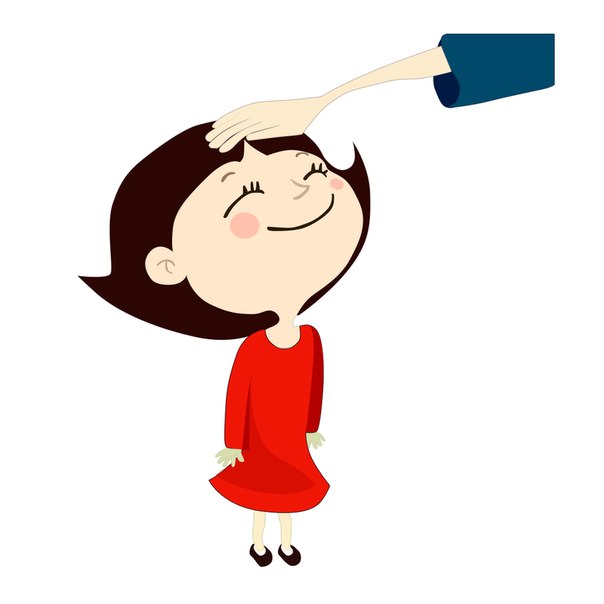 Красноярск 2018Здравствуйте, уважаемые коллеги! Мы снова встретились с вами, чтобы поделиться опытом, сегодняшнюю нашу встречу я назвала «Давайте говорить друг другу комплименты» и считаю, что хотя эта тема и не нова, но крайне актуальна. Современный уклад жизни ввергает нас в водоворот событий, содержащих в себе огромное количество стрессовых факторов.Но начать хотела бы я с небольшого опроса:Что для вас хорошее настроение? Одним словом продолжите предложение:• «Хорошее настроение – это… » (Улыбки, смех, радость) .• Если настроение – это цвет, то какой это цвет. А плохое?• Если это прикосновение? (Приятное, нежное, мягкое) .• Книга, фильм, погода, музыка…Ну вот, оказывается все мы знаем, что нам доставляет радость от общения, разговора, можем даже сказать, как выглядит настроение, а это очень важно!Самое интересное, что мы очень часто умалчиваем о своем настроении, но взгляд, слово, движение, выражение лица, наклон головы, интонация, вздох, улыбка – и сразу все становится ясно. Я думаю, что каждый, сидящий здесь – профессионал с большой буквы, ведь вы работаете с детьми, и если вдруг плохое настроение возьмет верх, вы сможете с ним справиться!«Встречают по одежке, а провожают по уму, - гласит известная русская пословица». Для того чтобы проверить ваше остроумие, мышление и память поиграем в игру «Перевертыш».Я называю вам название фильма в перевернутом виде, а вы мне называете правильное название. Например, перевертыш «Василий Иванович остается на работе» представляет собой перевернутое название фильма «Иван Васильевич меняет профессию» (работа в подгруппах) .Задания:1. Грустные девчонки («Веселые ребята») .2. Холодные ноги («Горячие головы») .3. Не бойся велосипеда («Берегись автомобиля») .4. Костяная нога («Бриллиантовая рука») .5. В симфоническом оркестре не только мальчики («В джазе только девушки») .6. 71 час осени («17 мгновений весны») .7. Ручной кактус («Дикая орхидея») .8. Земной мир («Звездные войны») .9. В Лондоне любят заплаканные лица («Москва слезам не верит») .10. На авеню всегда светло («Улица разбитых фонарей») .11. Бедные иногда смеются («Богатые тоже плачут»).Учёные утверждают, что в общении 7 % информации передаётся путём вербальных средств (только слов) ; через интонацию, тембр голоса – 38 %; а невербальные средства несут 55 % информации.Хочется сказать вам комплимент, Вы очень приятные люди, с Вами легко общаться, и я благодарна, что наша встреча состоялась…А ведь комплимент, удивительное по силе воздействия средство, позволяющее установить контакт между людьми за весьма короткое время, заставляющее собеседника улыбнуться и дающее заряд позитивной энергии и «получателю», и «отправителю».В чём сила комплиментов? - Комплимент – это похвала, а похвала – это подарок.Любой здоровый человек подарки принимать любит.Путь к сердцу женщины лежит через комплименты.К сердцу мужчины – тем более.Когда вы хвалите, вы поощряете в человеке то, что отмечаете.Для каждого из Вас я приготовила небольшой сюрприз.(Декоративный мешочек. Внутри сердечки, на которых написан комплимент для коллег) .А теперь я приглашаю вас к себе в круг.Вы узнаете друг друга на улице, пользуетесь уважением и успехом как среди взрослых, так и среди наших малышей, ведь труд воспитателя, как говорил восточный мудрец: … «можно сравнить с трудом садовника, выращивающего различные растения… Каждому нужен особый, только для него подходящий уход, иначе оно не достигнет совершенства в своем развитии».Поэтому сегодня, у нас есть с вами возможность подарить друг другу капельку тепла и хорошего настроения.Знакомый двор, крыльцо… дверь. А за дверью совершенно другая жизнь, в которую я вхожу ежедневно!«Здравствуйте, - говорите Вы, - здравствуйте»! Десятки сияющих глаз спешат Вам навстречу, десятки улыбок обращаются к Вам. Вы говорите им: «Здравствуйте! » Как это просто и обычно. За окном дождь… моросящий, холодный. Леденящий душу. А здесь столько тепла и света.этот мир, беззаботный и шаловливый, захватывает с первой же минуты, веселит гулом детских голосов, увлекает в мир грёз и фантазий. Отделяет Вас от действительности, Здесь вся ваша жизнь. «Здравствуйте, - это я, как всегда, говорите Вы детям, - здравствуйте! »Включаю презентацию и пока она идет, раздаю карточки с выдержками – «Мудрость веков»Надеюсь, что наша встреча помогла вам еще раз внимательнее посмотреть на себя и других. Я желаю Вам всех благ!Спасибо за внимание!(информация взята из интернета)